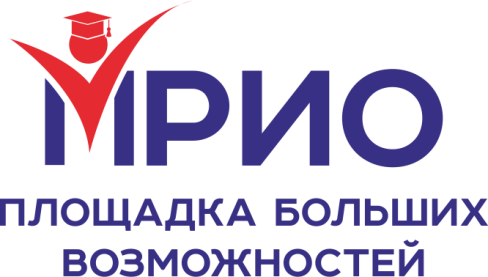 Список литературы гражданско-патриотической направленности№АвторПроизведениеКласс1Алексеев С.Сто рассказов о войне1-4класс2Астафьев В.Лучшие рассказы для детей1-4класс3Гайдар А.Тимур и его команда1-4класс4Ильина Е.Четвертая высота1-4класс5Катаев В.Сын полка1-4класс6Михалков С.Дядя Степа1-4класс7Михалков С.Стихи о войне1-4класс8Тополь Э.«Стрижи» на льду1-4класс9Поротников  В.1612. Минин и Пожарский5-9 класс10Ян В.Батый5-9 класс11Сульянов А.Взлет и трагедия Юрия Гагарина5-9 класс12Никулин Н.Воспоминания о войне5-9 класс13Нерсесов Я.Гений войны Кутузов. «Чтобы спасти Россию, надо сжечь Москву»5-9 класс14Шишов А.Герои 1812 года. От Багратиона и Барклая до Раевского и Милорадовича5-9 класс15Дневник детской памяти. Это и моя война5-9 класс16Федотов Л.Дневник советского школьника. Мемуары пророка из 9А5-9 класс17Герман Ю.Дорогой мой человек5-9 класс18Решетников В.Избранники времени. Обреченные на подвиг5-9 класс19Перевезенцев С.Истоки русской души. Обретение веры5-9 класс20Фоменко Н.Корона российской империи. Слава, честь и доблесть династии Романовых5-9 класс21Генрик С.Крестоносцы5-9 класс22Первая мировая война. Неизвестные страницы5-9 класс23Полевой Б.Повесть о настоящем человеке5-9 класс24Цвейг С.Подвиг Магеллана.  Человек и его деяние. Америго: Повесть об одной исторической ошибке5-9 класс25Константинов К.Рокоссовский. Командующий Парадом Победы5-9 класс26Спаситель Отечества. Духовный подвиг Сергия Радонежского5-9 класс27Дюма А.Учитель фехтования5-9 класс28Монвиж-Монтвид А. Юрий Гагарин5-9 класс29Герман Ю.Я отвечаю за все5-9 класс30Можейко И.1185 год. Восток — Запад. Русь. Запад. Запад против Востока10-11класс31Уртулль Ф.-Г.1812 Березина. Победа в разгар катастрофы10-11класс32Уртулль Ф.-Г.1812. Бородино. Битва за Москву10-11класс33Исаев А., Драбкин А.22 июня – 9 мая. Великая Отечественная война10-11 класс34Бахревский В.Аввакум10-11класс35Чаплыгин А.«Армата». «Царь-Танк» на страже Родины10-11 класс36Пикуль В.Барбаросса10-11 класс37Булгаков М.Бег10-11класс38Булгаков М.Белая гвардия10-11класс39Радзинский Э.Берегитесь, боги жаждут!10-11 класс40Петрухин А., Шеменев В.«Варяг» не сдается10-11 класс41Некрасов В.В окопах Сталинграда. Рассказы10-11класс42Васильев Б.В списках не значился10-11класс43Вяземский Ю.Великий Любовник. Юность Понтия Пилата. Трудный вторник10-11класс44Вяземский Ю.Великий понедельник10-11класс45Балашов Д.Вечер столетия10-11класс46Иванов А.Вечный зов. Т. 110-11класс47Иванов А.Вечный зов. Т. 210-11класс48Васильев Б.Вещий Олег10-11класс49Васильев Б.Владимир Красное Солнышко10-11класс50Хилари М.Внесите тела10-11класс51Васильев Б., Быков В., Шолохов М. и др.Война 1941 - 1945. Повести и рассказы10-11класс52Толстой Л.Война и мир. Том I-II10-11класс53Дышев А.Война красива и нежна10-11 класс54Язвицкий В.Вольное царство.Государь всея Руси. Книга 4-5 романа "Иван III — государь всея Руси"10-11класс55Рунов В.Гений войны Скобелев. «Белый генерал»10-11класс56Лермонтов М.Герой нашего времени10-11класс57Артур К.Гладиаторы10-11класс58Фейхтвангер Л.Гойя, или Тяжкий путь познания10-11класс59Ладинский А.Голубь над Понтом10-11класс60Беляков С.Гумилев, сын Гумилева10-11 класс61«Детская книга войны. Дневники 1941-1945»10-11класс62Кассиль Л.Дорогие мои мальчишки10-11класс63Гумилев Л.Древняя Русь и Великая степь10-11класс64Асадов Э.Дума о Севастополе10-11класс65Ганиева А.Жених и невеста10-11 класс66Симонов К.Живые и мертвые. Книга вторая (Солдатами не рождаются)10-11класс67Симонов К.Живые и мертвые. Книга третья (Последнее лето)10-11класс68Гроссман В.Жизнь и судьба10-11 класс69Юзефович С.Журавли и карлики10-11 класс70Юзефович С.Зимняя дорога10-11 класс71Иванов  А.Золото бунта10-11 класс72Яхина  Г.Зулейха открывает глаза10-11 класс73Томас М.Иосиф и его братья10-11класс74Карамзин Н.История государства Российского10-11 класс75Соловьев С.История России с древнейших времен10-11класс76Вилков М., Шарковский Д.История России: иллюстрированный путеводитель10-11класс77Язвицкий В.Княжич.Соправитель. Великий князь Московский10-11класс78Гримберг Ф.Княжна Тараканова10-11класс79Васильев Б.Князь Святослав10-11класс80АвченкоКристалл в прозрачной оправе10-11 класс81Балашов Д.Куликово поле10-11класс82Водолазкин  Е.  Лавр10-11 класс83БасинскийЛев Толстой: бегство из рая10-11 класс84Берггольц О.Ленинградский дневник10-11класс85Цвейг С.Мария Антуанетта10-11класс86Цвейг С.Мария Стюарт10-11класс87Быков В.Мертвым не больно10-11класс88Кен Ф.Мир без конца10-11класс89Балашов Д.Младший сын. Великий стол. Бремя власти10-11класс90Фадеев А.Молодая гвардия10-11класс91Вострышев М.Москва военная день за днем. Дневники жизни и смерти. 22 июня 1941— 9 мая 194510-11класс92Драбкин А.Мы дрались на бомбардировщиках. Три бестселлера одним томом10-11 класс93Драбкин А.Мы дрались против «Тигров». «Главное – выбить у них танки!»10-11 класс94Драбкин А.Мы сгорали заживо. Смертники Великой Отечественной10-11 класс95ВарламовМысленный волк10-11 класс96Драбкин А.На войне как на войне. «Я помню»10-11 класс97Вернадский Г.Начертание русской истории10-11класс98Никитин В.Наш Патриарх Кирилл. Вся жизнь и один год10-11 класс99Рыбаков А.Неизвестный солдат10-11класс100Широкорад А.«Непотопляемый авианосец» Крым 1945-201410-11 класс101Бахревский В.Никон; Разбойник Кудеяр10-11класс102Приставкин А.Ночевала тучка золотая10-11 класс103Карамзин Н.О любви к Отечеству. История государства Российского10-11класс104Прилепин З.Обитель10-11 класс105Генрик С.Огнем и мечом10-11класс106Гумилев Л.От Руси до России10-11 класс107Балашов Д.Отречение10-11класс108Сергеева-Клятис  А.Пастернак в жизни10-11 класс109Песков И.Первая Мировая война. Самая полная энциклопедия10-11класс110Дубровин Н.Первая оборона Севастополя 1854–1855 гг. «Русская Троя»10-11 класс111Толстой А.Петр I10-11класс112Шолохов М.Поднятая целина10-11класс113Железняков А.Поехали!» Мы – первые в космосе10-11класс114Генрик С.Потоп10-11класс115Бессарабова Н.Путешествия Екатерины Великой по России: от Ярославля до Крыма10-11класс116Югов А.Ратоборцы10-11класс117Пикуль В.Реквием каравану PQ-1710-11 класс118Сергиевская А.Романовы. Государь Император Николай III10-11класс119Парфенов Л.Российская империя: Александр I, Николай I10-11класс120Парфенов Л.Российская империя: Екатерина II, Павел I10-11класс121Парфенов Л.Российская империя: Петр I, Анна Иоанновна, Елизавета Петровна10-11класс122Вершинин Л.Россия против Запада. 1000-летняя война10-11 класс123Платонов С.Русская история10-11класс124Костомаров Н.Русская история в жизнеописаниях ее главнейших деятелей10-11 класс125Солженицын А.Русский вопрос на рубеже веков10-11 класс126Иванов В.Русь великая10-11класс127Шигин В.Севастополь. Город русской славы10-11 класс128Шагланов А.«Севастополь останется русским!» Оборона и освобождение Крыма 1941-194410-11 класс129Иванов  А.Сердце Пармы10-11 класс130Панова В.Сказание об Ольге. (Сказание о Феодосии. Феодорец Белый Клобучок. Кто умирает)10-11класс131Бахревский В.Смута10-11класс132Куприн А.События в Севастополе10-11класс133Кучерская М.Современный патерик. Чтение для впавших в уныние10-11 класс134Шмелев И.Солнце мертвых10-11класс135Шляхов А.Степной закат10-11класс136Балашов Д.Степной пролог10-11класс137Шолохов М.Тихий Дон. Том I10-11класс138Шолохов М.Тихий Дон. Том II10-11класс139Ник Д.Тутанхамон. Книга теней10-11класс140Драбкин А.Фронтовые разведчики. «Я ходил за линию фронта»10-11 класс141Соловьев С.Чтения и рассказы по истории России10-11класс142Балашов Д.Юрий10-11класс143Драбкин А.Я дрался на Т-34. Обе книги одним томом10-11 класс144Драбкин А.Я дрался на Т-34. Третья книга10-11 класс145Драбкин А.Я дрался на танке. Фронтовая правда Победителей10-11 класс146Драбкин А.Я дрался на штурмовике. Обе книги одним томом10-11 класс147Платонов А.… я прожил жизнь. Письма 1920-1950-х10-11 класс